Gwahoddiad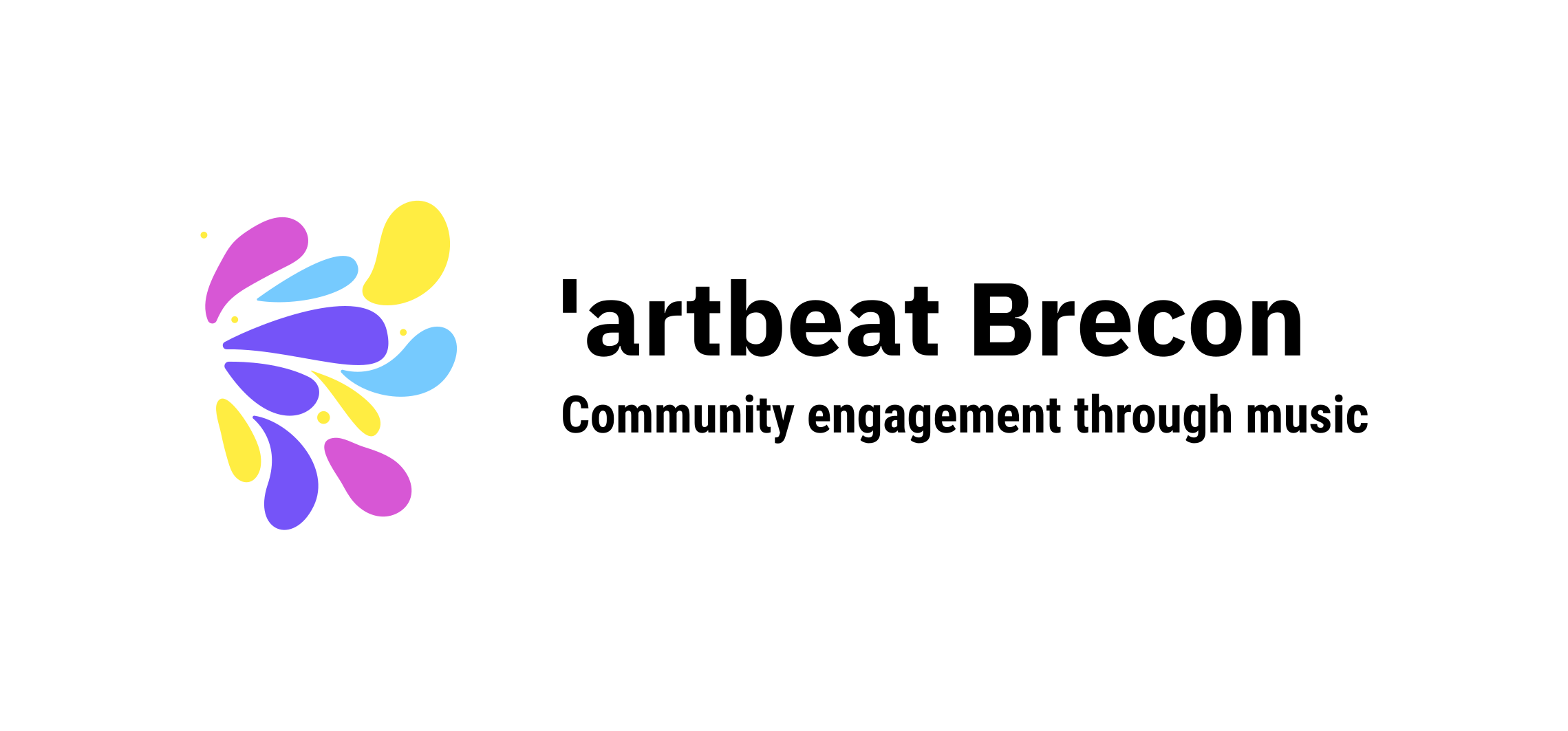 Rydym yn falch tu hwnt o fedru eich gwahodd i fod yn rhan o brosiect newydd ac unigryw sydd wedi ei ariannu gan gronfa Adnewyddu Cymunedol y DU trwy Gymdeithas Sefydliadau Gwirfoddol Powys.Rhwng nawr a diwedd Hydref bydd ‘artbeat Aberhonddu CIC  yn cynnal prosiect cerdd cymunedol sydd â’r nod o fesur gwerth, a thafoli pa mor realistig fyddai hi i gynnal sesiynau cerdd, neu greu cerddoriaeth byrfyfyr gydag eraill er mwyn hyrwyddo lles, gwella cyfathrebu, cryfhau’r gymuned, meithrin cyd-lyniant cymdeithasol, cefnogi llythrennedd emosiynol a datblygu medrau arwain.Hoffem eich gwahodd chi i fod yn bartner yn y prosiect ac i ddod draw i fod yn rhan yn un neu ragor o’n PEDWAR sesiwn blasu sydd i’w cynnal yn y Gallery yn Theatr Brycheiniog ar y dyddiadau canlynol:Hydref 6ed 6-9 pmHydref 13eg 6-9 pmHydref 20fed 2-5 pmHydref 27ain 6-9 pmMae’r prosiect wedi ei seilio ar ddull o’r enw Lifemusic  sydd wedi ei brofi’n drylwyr a’i lwyddiant wedi ei ddangos. Mae wedi ei gynllunio i fod yn hollol gynhwysol, gan ganiatáu ystod eang o gymunedau cymunedol i gyd-weithio gyda’i gilydd. Mae’r ymarferiad hwn i feithrin y gymuned yn teimlo’n berthnasol tu hwnt ar hyn o bryd gyda chymaint o heriau yn ein wynebu oll, ac o’r herwydd gobeithiwn yn fawr y byddwch yn barod i’n cynorthwyo o ran mesur effeithiolrwydd y dynesiad arbennig hwn.Amcanion ac allbynnau’r sesiynau blasu – beth ddylech ei ddisgwylCanlyniadau cerddorol:Cyflwyniad i ddull Lifemusic Chwaraewch gydag eraill mewn awyrgylch o fwynhadDysgwch berfformio’n fyrfyfyr trwy ddefnyddio dull unigryw a hygyrchDealltwriaeth ddyfnach o botensial cerddorolCanlyniadau y tu hwnt i gerddoriaeth:Cefnogi lles corfforol a meddyliolcynyddu hydermeithrin teimlad o ymlacio a lleihau straencryfhau cyd-gysylltiad cymunedoldatblygu medrau cyfathrebudarparu mewnwelediad unigryw i hanfodion bod yn arweinyddCostMae’r gost yn ei grynswth wedi ei gefnogi trwy gymhorthdal o’r gronfa adnewyddu cymunedol ond mae gofyn i ni ddarparu arian cyfatebol. O’r herwydd mae’r gost wedi ei gadw mor isel â phosib ar gyfer partneriaid posib, gyda chost pob sesiwn yn £15.AdborthFel rhywun a fydd yn cymryd rhan byddwn yn holi i chi ddarparu adborth trwy lenwi holiadur byr. Bydd y canlyniadau rheini yn cael eu cynnwys mewn adroddiad gwerthuso ac astudiaeth ddichonoldeb ac yn cyfrannu at y canlyniadau a’r casgliadau cadarnhaol y gobeithiwn eu gwireddu trwy’r cynllun prawf hwn, gan adeiladu llwyfan ar gyfer datblygiad pellach yn y dyfodol. Adeiladu cymunedFel partneriaid byddwch yn dod yn rhan o rwydwaith greadigol newydd, sydd â’r nod o gefnogi grwpiau sy’n bodoli eisoes (rhai cerddorol a grwpiau gydag amcanion eraill), sefydliadau ac unigolion, a thrwy gerddoriaeth ddod â phobl ynghyd na fyddent fel arall wedi cyfarfod. Mae cerddoriaeth yn darparu ffyrdd unigryw o ddod ynghyd, o gyfathrebu, o hyrwyddo lles, datblygu dycnwch a meithrin perthynas gadarnhaol. Rydym yn eich gwahodd i mewn i’r gofod hwn gyda’r nod o feithrin ymdeimlad o ddod ynghyd.Nod ‘Artbeat Aberhonddu yw gweithio’n gefnogol ac mewn cydweithrediad â sefydliadau a phrosiectau cerddorol a chymunedol sy’n bodoli eisoes, ynghyd ag unrhyw unigolion a hoffai fod yn rhan o’r fenter.   Cofiwch mai nid dim ond cerddoriaeth yw’r nod yma, ond ei fod ar agor i bawb. Does dim angen unrhyw brofiad cerddorol o’r blaen ac mae Lifemusic wedi dangos ei werth o ran ehangu a datblygu medrau cerddorion o bob math o gefndiroedd.‘Dyw Lifemusic ddim ond ar gyfer cerddorion wedi eu hyfforddi. Mae ar gyfer pawb.Mae Lifemusic ar gyfer pawb dynol!Mae pawb yn rhan o’r gân.Os hoffech gymryd rhan yn y prosiect cyffrous hwn mewn unrhyw ffordd cysylltwch â ni drwy'r dulliau canlynol.Dr. Rod Patonrod@lifemusic.co.uk07717 416319www.lifemusic.co.ukHedda Kaphengstheddakaphengst@gmail.comwww.heddakaphengst.smugsmug.com  Am ragor o wybodaeth am y sesiynau blasu ynteu er mwyn archebu lle, yna cysylltwch ag Amanda Ellis:amandatellis@icloud.com 07876 503455grwpiau facebook: 'artbeat AberhondduUrdd Cerddorion LifemusicLifemusic Rod Paton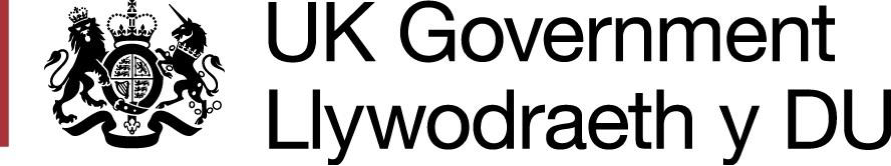 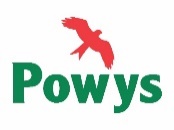 ‘Mae’r prosiect hwn yn cael ei ariannu gan Lywodraeth y DU trwy Gronfa Adfywio Cymunedol y DU. Am ragor o wybodaeth ewch i ymweld â https://www.gov.uk/government/publications/uk-community-renewal-fund-prospectus